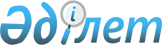 Қазақстан Республикасы Үкіметінің 2004 жылғы 29 желтоқсандағы N 1424 қаулысының күші жойылды деп тану туралыҚазақстан Республикасы Үкіметінің 2005 жылғы 11 тамыздағы N 830 Қаулысы

      Қазақстан Республикасының Үкіметі  ҚАУЛЫ ЕТЕДІ: 

 

      1. "Қазақстан Республикасы Үкіметінің резервінен қаражат бөлу туралы" Қазақстан Республикасы Үкіметінің 2004 жылғы 29 желтоқсандағы N 1424  қаулысының  күші жойылды деп танылсын. 

      2. Осы қаулы қол қойылған күнінен бастап қолданысқа енгізіледі.       Қазақстан Республикасы 

      Премьер-Министрінің 

      міндетін атқарушы 
					© 2012. Қазақстан Республикасы Әділет министрлігінің «Қазақстан Республикасының Заңнама және құқықтық ақпарат институты» ШЖҚ РМК
				